Your recent request for information is replicated below, together with our response.I am looking to purchase a property in Glasgow and I was wondering if you have any sites / API's that shows data on burglaries in Glasgow? I am a Data Analyst in my main job, and I was just wondering if you had anything like that so I can note down streets or even postcodes to avoid. No worries if not or if it is not accessible to the public, it was really just to have an extra insight when purchasing a new home.I tried your disclosure log, but it wasnt what I was looking for. Hopefully there is a spreadsheet of recorded burglaries. The information sought is held by Police Scotland, but I am refusing to provide it in terms of section 16(1) of the Act on the basis that the section 25(1) exemption applies:“Information which the applicant can reasonably obtain other than by requesting it […] is exempt information”.The information sought is publicly available:Crime data - Police ScotlandIf you require any further assistance, please contact us quoting the reference above.You can request a review of this response within the next 40 working days by email or by letter (Information Management - FOI, Police Scotland, Clyde Gateway, 2 French Street, Dalmarnock, G40 4EH).  Requests must include the reason for your dissatisfaction.If you remain dissatisfied following our review response, you can appeal to the Office of the Scottish Information Commissioner (OSIC) within 6 months - online, by email or by letter (OSIC, Kinburn Castle, Doubledykes Road, St Andrews, KY16 9DS).Following an OSIC appeal, you can appeal to the Court of Session on a point of law only. This response will be added to our Disclosure Log in seven days' time.Every effort has been taken to ensure our response is as accessible as possible. If you require this response to be provided in an alternative format, please let us know.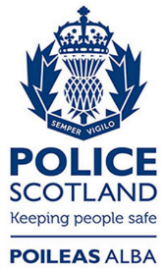 Freedom of Information ResponseOur reference:  FOI 24-1198Responded to:  07 May 2024